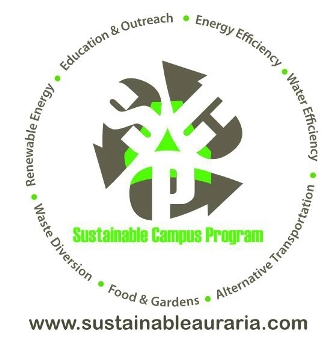 Project Funding ProposalSustainable Campus Program To:		Sustainable Campus Program members and relevant AHEC staffFrom: 		Date:		Re: 	Project Description Provide a description of the proposed project; include location information.CostsProvide total costs for the project – break out costs for materials and labor separately. Discuss if there are any ongoing costs (maintenance, etc.) and if so, please indicate where funding for those ongoing costs will come from.Savings and Payback What are the potential savings that this project will provide to the campus (be it dollars or amount of energy saved, for example)?  Where possible calculate the payback period based on cost and savings.  If not applicable, please indicate ‘NA’ in the response.TimelinePlease provide schedule information including a realistic timeline for completing the project if approved.Sustainability Context What program area does this project fit in to or how does it relate to sustainability?Budget ContextIf the project is funded, please discuss the funds that exist within the SCP program area and how much will remain if this project is funded.Educational ComponentPlease describe how this project proposes to educate the campus population about sustainability.ImplementationPlease discuss how the project will be implemented – who will lead the project – and discuss the responsibility and involvement of the SCP on an on-going basis if they approve the project.  If this project proposal is related to a past project that was approved by the SCP, please discuss the reasons additional funding is being sought.  Please be as specific as possible so that the SCP and SACAB can understand what if any issues exist since the original project was implemented.If not applicable, please indicate ‘NA’ in the response.***Please refer to the Process for Submittal and Review document for additional instructions***Please contact SCP_Contact@ahec.edu or the AHEC Sustainability Officer at (303) 556 –3481 with questions.